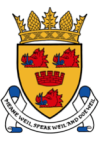 Cromarty & District Community CouncilThe next C&DCC meeting will be held on Monday 29th March 2021 at 7.30pm via Video Conferencing, due to Covid-19If you would like anything to be discussed, please contact Paige Shepherd (Chair), in advance of the meeting.AGENDAWelcome and apologiesDeclaration of InterestsApproval of previous minutes - 22 February 2021Matters Arising from previous minutes - 22 February 2021Youth Issues Treasurer's ReportVictoria Hall Report including Youth CaféMembers' ReportsPortfoliosHighland CouncilCorrespondence Received Any Other BusinessCirculation of Approved MinutesDate of Next Meetingwww.cromartylive.co.uk